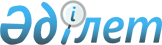 2024-2026 жылдарға арналған аудандық бюджет туралыАқмола облысы Ерейментау аудандық мәслихатының 2023 жылғы 22 желтоқсандағы № 8С-12/2-23 шешімі.
      Қазақстан Республикасының Бюджет кодексінің 9-бабындағы 2-тармағына, "Қазақстан Республикасындағы жергілікті мемлекеттік басқару және өзін-өзі басқару туралы" Қазақстан Республикасының Заңының 6-бабындағы 1-тармағының 1) тармақшасына сәйкес, Ерейментау аудандық мәслихаты ШЕШІМ ҚАБЫЛДАДЫ:
      1. 2024-2026 жылдарға арналған аудандық бюджет осы шешімнің тиісінше 1, 2 және 3-қосымшаларына сәйкес, соның ішінде 2024 жылға келесі көлемдерде бекітілсін:
      1) кірістер – 4 981 165,7 мың теңге, соның ішінде:
      салықтық түсімдер – 1 875 011,0 мың теңге;
      салықтық емес түсімдер – 45 538,0 мың теңге;
      негізгі капиталды сатудан түсетін түсімдер – 176 228,0 мың теңге;
      трансферттердің түсімдері – 2 884 388,7 мың теңге;
      2) шығындар – 5 036 221,8 мың теңге;
      3) таза бюджеттік кредиттеу – 17 871,0 мың теңге, оның ішінде:
      бюджеттік кредиттер – 36 920,0 мың теңге;
      бюджеттік кредиттерді өтеу – 19 049,0 мың теңге;
      4) қаржы активтерiмен операциялар бойынша сальдо – 0,0 мың теңге, соның ішінде:
      қаржы активтерін сатып алу – 0,0 мың теңге;
      мемлекеттің қаржы активтерін сатудан түсетін түсімдер – 0,0 мың теңге;
      5) бюджет тапшылығы (профициті) – -72 927,1 мың теңге;
      6) бюджет тапшылығын қаржыландыру (профицитін пайдалану) – 72 927,1 мың теңге.
      Ескерту. 1-тармақ жаңа редакцияда - Ақмола облысы Ерейментау аудандық мәслихатының 07.06.2024 № 8С-21/2-24 (01.01.2024 бастап қолданысқа енгізіледі) шешімімен


      2. 2024 жылда 295 640,0 мың теңге сомасында аудандық бюджетке облыстық бюджеттен берілетін субвенция көлемі ескерілсін.
      3. 2024 жылға арналған аудандық бюджет кірістерінің құрамында республикалық бюджеттен берілетін нысаналы трансферттер және бюджеттік кредиттер 4-қосымшаға сәйкес ескерілсін.
      Нысаналы трансферттер және бюджеттік кредиттердің көрсетiлген сомаларын бөлу аудан әкiмдiгiнің қаулысымен анықталады.
      4. 2024 жылға арналған аудандық бюджет кірістерінің құрамында облыстық бюджеттен берілетін нысаналы трансферттер 5-қосымшаға сәйкес ескерілсін.
      Нысаналы трансферттер көрсетiлген сомаларын бөлу аудан әкiмдiгiнің қаулысымен анықталады.
      5. 2024 жылға арналған аудандық бюджетте 306 545,0 мың теңге сомасында ауылдардың және ауылдық округтерінің бюджеттеріне аудандық бюджеттен берілетін субвенциялардың көлемі қарастырылуы ескерілсін, оның ішінде:
      Ерейментау қаласына 3 090,0 мың теңге;
      Еркіншілік ауылдық округіне 33 541,0 мың теңге;
      Тайбай ауылдық округіне 36 749,0 мың теңге;
      Торғай ауылдық округіне 24 892,0 мың теңге;
      Өлеңті ауылдық округіне 21 311,0 мың теңге;
      Олжабай батыр атындағы ауылдық округіне 22 854,0 мың теңге;
      Күншалған ауылдық округіне 24 606,0 мың теңге;
      Қойтас ауылдық округіне 17 186,0 мың теңге;
      Бестоғай ауылдық округіне 20 132,0 мың теңге;
      Ақмырза ауылдық округіне 16 028,0 мың теңге;
      Ақсуат ауылына 23 060,0 мың теңге;
      Сілеті ауылына 18 944,0 мың теңге;
      Майлан ауылына 21 711,0 мың теңге;
      Бозтал ауылына 22 441,0 мың теңге.
      6. 2024 жылға арналған аудандық бюджеттің шығыстарының құрамында Ерейментау қаласының, ауылдардың және ауылдық округтерінің бюджеттерiне 6-қосымшаға сәйкес нысаналы трансферттердің көзделгені ескерiлсiн.
      Нысаналы трансферттердің көрсетiлген сомаларын бөлу аудан әкiмдiгiнің қаулысымен анықталады.
      7. 2024 жылға арналған ауданның жергілікті атқарушы органының қоры 31 000,0 мың теңге сомасында бекітілсін.
      7-1. 2024 жылға арналған аудандық бюджетте заңнамада белгіленген тәртіппен 2024 жылдың 1 қаңтарына қалыптасқан 311 575,1 мың теңге сомасында бюджет қаражатының бос қалдықтары пайдаланылатыны ескерілсін.
      Ескерту. Шешім 7-1-тармағымен толықтырылды - Ақмола облысы Ерейментау аудандық мәслихатының 09.02.2024 № 8С-16/2-24 (01.01.2024 бастап қолданысқа енгізіледі) шешімімен; жаңа редакцияда - Ақмола облысы Ерейментау аудандық мәслихатының 11.04.2024 № 8С-19/2-24 (01.01.2024 бастап қолданысқа енгізіледі) шешімімен.


      8. Осы шешім 2024 жылдың 1 қаңтарынан бастап қолданысқа енгізіледі. 2024 жылға арналған аудандық бюджет
      Ескерту. 1-қосымша жаңа редакцияда - Ақмола облысы Ерейментау аудандық мәслихатының 07.06.2024 № 8С-21/2-24 (01.01.2024 бастап қолданысқа енгізіледі) шешімімен 2025 жылға арналған аудандық бюджет 2026 жылға арналған аудандық бюджет 2024 жылға арналған республикалық бюджеттен берілетін нысаналы трансферттер мен бюджеттік кредиттер 2024 жылға арналған облыстық бюджеттен берілетін нысаналы трансферттер
      Ескерту. 5-қосымша жаңа редакцияда - Ақмола облысы Ерейментау аудандық мәслихатының 07.06.2024 № 8С-21/2-24 (01.01.2024 бастап қолданысқа енгізіледі) шешімімен 2024 жылға арналған Ерейментау қаласының, ауылдардың және ауылдық округтерінің бюджеттерiне нысаналы трансферттер
      Ескерту. 6-қосымша жаңа редакцияда - Ақмола облысы Ерейментау аудандық мәслихатының 07.06.2024 № 8С-21/2-24 (01.01.2024 бастап қолданысқа енгізіледі) шешімімен
					© 2012. Қазақстан Республикасы Әділет министрлігінің «Қазақстан Республикасының Заңнама және құқықтық ақпарат институты» ШЖҚ РМК
				
      Ерейментау аудандық мәслихатының төрағасы

М.Әбжіков
Ерейментау аудандық
мәслихатының
2023 жылғы 22 желтоқсандағы
№ 8С-12/2-23 шешіміне
1-қосымша
Санаты
Санаты
Санаты
Санаты
Сома,
мың теңге
Сыныбы
Сыныбы
Сыныбы
Сома,
мың теңге
Кіші сыныбы
Кіші сыныбы
Сома,
мың теңге
Атауы
Сома,
мың теңге
1
2
3
4
5
I. Кірістер
4 981 165,7
1
Салықтық түсімдер
1 875 011,0
01
Табыс салығы
629 549,0
1
Ірі кәсіпкерлік субъектілерінен және мұнай секторы ұйымдарынан түсетін түсімдерді қоспағанда, заңды тұлғалардан алынатын корпоративтік табыс салығы
624 449,0
2
Жеке табыс салығы
5 100,0
03
Әлеуметтік салық
495 000,0
1
Әлеуметтік салық
495 000,0
04
Меншікке салынатын салықтар
693 456,0
1
Мүлікке салынатын салықтар
688 000,0
3
Жер салығы
5 456,0
05
Тауарларға, жұмыстарға және қызметтерге салынатын ішкі салықтар
39 506,0
2
Акциздер
3 540,0
3
Табиғи және басқа да ресурстарды пайдаланғаны үшін түсетін түсімдер
22 031,0
4
Кәсіпкерлік және кәсіби қызметті жүргізгені үшін алынатын алымдар
13 935,0
5
Ойын бизнесіне салық
0,0
07
Басқа да салықтар
0,0
1
Басқа да салықтар
0,0
08
Заңдық маңызы бар әрекеттерді жасағаны және (немесе) оған уәкілеттігі бар мемлекеттік органдар немесе лауазымды адамдар құжаттар бергені үшін алынатын міндетті төлемдер
17 500,0
1
Мемлекеттік баж
17 500,0
2
Салықтық емес түсімдер
45 538,0
01
Мемлекеттік меншіктен түсетін кірістер
6 986,0
1
Мемлекеттік кәсіпорындардың таза кірісі бөлігінің түсімдері
0,0
5
Мемлекет меншігіндегі мүлікті жалға беруден түсетін кірістер
5 071,0
7
Мемлекеттік бюджеттен берілген кредиттер бойынша сыйақылар
20,0
9
Мемлекет меншігінен түсетін басқа да кірістер
1 895,0
02
Мемлекеттік бюджеттен қаржыландырылатын мемлекеттік мекемелердің тауарларды (жұмыстарды, қызметтерді) өткізуінен түсетін түсімдер
0,0
1
Мемлекеттік бюджеттен қаржыландырылатын мемлекеттік мекемелердің тауарларды (жұмыстарды, қызметтерді) өткізуінен түсетін түсімдер
0,0
03
Мемлекеттік бюджеттен қаржыландырылатын мемлекеттік мекемелер ұйымдастыратын мемлекеттік сатып алуды өткізуден түсетін ақша түсімдері
0,0
1
Мемлекеттік бюджеттен қаржыландырылатын мемлекеттік мекемелер ұйымдастыратын мемлекеттік сатып алуды өткізуден түсетін ақша түсімдері
0,0
04
Мемлекеттік бюджеттен қаржыландырылатын, сондай-ақ Қазақстан Республикасы Ұлттық Банкінің бюджетінен (шығыстар сметасынан) ұсталатын және қаржыландырылатын мемлекеттік мекемелер салатын айыппұлдар, өсімпұлдар, санкциялар, өндіріп алулар
109,0
1
Мұнай секторы ұйымдарынан және Жәбірленушілерге өтемақы қорына түсетін түсімдерді қоспағанда, мемлекеттік бюджеттен қаржыландырылатын, сондай-ақ Қазақстан Республикасы Ұлттық Банкінің бюджетінен (шығыстар сметасынан) ұсталатын және қаржыландырылатын мемлекеттік мекемелер салатын айыппұлдар, өсімпұлдар, санкциялар, өндіріп алулар
109,0
06
Басқа да салықтық емес түсімдер
38 443,0
1
Басқа да салықтық емес түсімдер
38 443,0
3
Негізгі капиталды сатудан түсетін түсімдер
176 228,0
01
Мемлекеттік мекемелерге бекітілген мемлекеттік мүлікті сату
173 576,0
1
Мемлекеттік мекемелерге бекітілген мемлекеттік мүлікті сату
173 576,0
03
Жердi және материалдық емес активтердi сату
2 652,0
1
Жерді сату
2 652,0
4
Трансферттер түсімдері
2 884 388,7
01
Төмен тұрған мемлекеттiк басқару органдарынан трансферттер
1 990,4
3
Аудандық маңызы бар қалалардың, ауылдардың, кенттердің, ауылдық округтардың бюджеттерінен трансферттер
1 990,4
02
Мемлекеттік басқарудың жоғары тұрған органдарынан түсетін трансферттер
2 882 398,3
2
Облыстық бюджеттен түсетін трансферттер
2 882 398,3
Функционалдық топ
Функционалдық топ
Функционалдық топ
Функционалдық топ
Сома,
мың теңге
Бюджеттік бағдарламалардың әкімшісі
Бюджеттік бағдарламалардың әкімшісі
Бюджеттік бағдарламалардың әкімшісі
Сома,
мың теңге
Бағдарлама
Бағдарлама
Сома,
мың теңге
Атауы
Сома,
мың теңге
1
2
3
4
5
II. Шығындар
5 036 221,8
01
Жалпы сипаттағы мемлекеттiк қызметтер
1 853 507,0
112
Аудан (облыстық маңызы бар қала) мәслихатының аппараты
47 819,0
001
Аудан (облыстық маңызы бар қала) мәслихатының қызметін қамтамасыз ету жөніндегі қызметтер
44 977,0
003
Мемлекеттік органның күрделі шығыстары
600,0
005
Мәслихаттар депутаттары қызметінің тиімділігін арттыру
2 242,0
122
Аудан (облыстық маңызы бар қала) әкімінің аппараты
249 917,2
001
Аудан (облыстық маңызы бар қала) әкімінің қызметін қамтамасыз ету жөніндегі қызметтер
186 415,9
003
Мемлекеттік органның күрделі шығыстары
11 990,0
113
Төменгі тұрған бюджеттерге берілетін нысаналы ағымдағы трансферттер
51 511,3
454
Ауданның (облыстық маңызы бар қаланың) кәсіпкерлік және ауыл шаруашылығы бөлімі
43 015,9
001
Жергілікті деңгейде кәсіпкерлікті және ауыл шаруашылығын дамыту саласындағы мемлекеттік саясатты іске асыру жөніндегі қызметтер
42 815,9
007
Мемлекеттік органның күрделі шығыстары
200,0
459
Ауданның (облыстық маңызы бар қаланың) экономика және қаржы бөлімі
76 088,2
001
Ауданның (облыстық маңызы бар қаланың) экономикалық саясаттын қалыптастыру мен дамыту, мемлекеттік жоспарлау, бюджеттік атқару және коммуналдық меншігін басқару саласындағы мемлекеттік саясатты іске асыру жөніндегі қызметтер
73 939,9
003
Салық салу мақсатында мүлікті бағалауды жүргізу
1 275,3
010
Жекешелендіру, коммуналдық меншікті басқару, жекешелендіруден кейінгі қызмет және осыған байланысты дауларды реттеу
873,0
015
Мемлекеттік органның күрделі шығыстары
0,0
486
Ауданның (облыстық маңызы бар қаланың) жер қатынастары, сәулет және қала құрылысы бөлімі
40 604,0
001
Жергілікті деңгейде жер қатынастары, сәулет және қала құрылысын реттеу саласындағы мемлекеттік саясатты іске асыру жөніндегі қызметтер
40 054,0
003
Мемлекеттік органның күрделі шығыстары
550,0
492
Ауданның (облыстық маңызы бар қаланың) тұрғын үй-коммуналдық шаруашылығы, жолаушылар көлігі, автомобиль жолдары және тұрғын үй инспекциясы бөлімі
1 396 062,7
001
Жергілікті деңгейде тұрғын үй-коммуналдық шаруашылық, жолаушылар көлігі, автомобиль жолдары және тұрғын үй инспекциясы саласындағы мемлекеттік саясатты іске асыру жөніндегі қызметтер
32 596,8
067
Ведомстволық бағыныстағы мемлекеттік мекемелер мен ұйымдардың күрделі шығыстары
418 316,8
113
Төменгі тұрған бюджеттерге берілетін нысаналы ағымдағы трансферттер
945 149,1
02
Қорғаныс
67 537,0
122
Аудан (облыстық маңызы бар қала) әкімінің аппараты
67 537,0
005
Жалпыға бірдей әскери міндетті атқару шеңберіндегі іс-шаралар
20 336,0
006
Аудан (облыстық маңызы бар қала) ауқымындағы төтенше жағдайлардың алдын алу және оларды жою
4 380,0
007
Аудандық (қалалық) ауқымдағы дала өрттерінің, сондай-ақ мемлекеттік өртке қарсы қызмет органдары құрылмаған елдi мекендерде өрттердің алдын алу және оларды сөндіру жөніндегі іс-шаралар
42 821,0
03
Қоғамдық тәртіп, қауіпсіздік, құқықтық, сот, қылмыстық-атқару қызметі
2 850,0
492
Ауданның (облыстық маңызы бар қаланың) тұрғын үй-коммуналдық шаруашылығы, жолаушылар көлігі, автомобиль жолдары және тұрғын үй инспекциясы бөлімі
2 850,0
021
Елдi мекендерде жол қозғалысы қауiпсiздiгін қамтамасыз ету
2 850,0
06
Әлеуметтiк көмек және әлеуметтiк қамсыздандыру
347 080,7
451
Ауданның (облыстық маңызы бар қаланың) жұмыспен қамту және әлеуметтік бағдарламалар бөлімі
346 405,7
001
Жергілікті деңгейде халық үшін әлеуметтік бағдарламаларды жұмыспен қамтуды қамтамасыз етуді іске асыру саласындағы мемлекеттік саясатты іске асыру жөніндегі қызметтер
60 608,0
004
Ауылдық жерлерде тұратын денсаулық сақтау, білім беру, әлеуметтік қамтамасыз ету, мәдениет, спорт және ветеринар мамандарына отын сатып алуға Қазақстан Республикасының заңнамасына сәйкес әлеуметтік көмек көрсету
28 964,0
005
Мемлекеттік атаулы әлеуметтік көмек
15 207,0
006
Тұрғын үйге көмек көрсету
425,0
007
Жергілікті өкілетті органдардың шешімі бойынша мұқтаж азаматтардың жекелеген топтарына әлеуметтік көмек
51 373,8
010
Үйден тәрбиеленіп оқытылатын мүгедектігі бар балаларды материалдық қамтамасыз ету
998,0
011
Жәрдемақыларды және басқа да әлеуметтік төлемдерді есептеу, төлеу мен жеткізу бойынша қызметтерге ақы төлеу
274,0
014
Мұқтаж азаматтарға үйде әлеуметтiк көмек көрсету
51 272,9
017
Мүгедектігі бар адамды абилитациялаудың және оңалтудың жеке бағдарламасына сәйкес мұқтаж мүгедектігі бар адамдарды протездік-ортопедиялық көмекпен, сурдотехникалық және тифлотехникалық құралдармен, мiндеттi гигиеналық құралдармен, арнаулы жүріп-тұру құралдарымен қамтамасыз ету, сондай-ақ санаторий-курорттық емдеу,жеке көмекшінің және ымдау тілі маманының қызметтерімен қамтамасыз ету
62 202,0
021
Мемлекеттік органның күрделі шығыстары
1 200,0
050
Қазақстан Республикасында мүгедектігі бар адамдардың құқықтарын қамтамасыз етуге және өмір сүру сапасын жақсарту
28 047,0
054
Үкіметтік емес ұйымдарда мемлекеттік әлеуметтік тапсырысты орналастыру
29 242,0
094
Әлеуметтік көмек ретінде тұрғын үй сертификаттарын беру
16 592,0
492
Ауданның (облыстық маңызы бар қаланың) тұрғын үй-коммуналдық шаруашылығы, жолаушылар көлігі, автомобиль жолдары және тұрғын үй инспекциясы бөлімі
675,0
007
Жергілікті өкілетті органдардың шешімі бойынша азаматтардың жекелеген санаттарын қалалық қоғамдық көлікте (таксиден басқа) жеңілдікпен, тегін жол жүру түрінде әлеуметтік қолдау
675,0
07
Тұрғын үй-коммуналдық шаруашылық
925 815,0
492
Ауданның (облыстық маңызы бар қаланың) тұрғын үй-коммуналдық шаруашылығы, жолаушылар көлігі, автомобиль жолдары және тұрғын үй инспекциясы бөлімі
194 108,7
003
Мемлекеттік тұрғын үй қорын сақтауды үйымдастыру
1 915,6
011
Шағын қалаларды жылумен жабдықтауды үздіксіз қамтамасыз ету
178 090,4
012
Сумен жабдықтау және су бұру жүйесінің жұмыс істеуі
10 602,7
016
Елдi мекендердiң санитариясын қамтамасыз ету
3 500,0
018
Елдi мекендердi абаттандыру және көгалдандыру
0,0
028
Коммуналдық шаруашылықты дамыту
0,0
031
Кондоминиум объектілеріне техникалық паспорттар дайындау
0,0
467
Ауданның (облыстық маңызы бар қаланың) құрылыс бөлімі
731 706,3
003
Коммуналдық тұрғын үй қорының тұрғын үйін жобалау және (немесе) салу, реконструкциялау
71 576,0
004
Инженерлік-коммуникациялық инфрақұрылымды жобалау, дамыту және (немесе) жайластыру
51 623,9
005
Коммуналдық шаруашылықты дамыту
360 387,0
006
Сумен жабдықтау және су бұру жүйесін дамыту
10 048,4
058
Ауылдық елді мекендердегі сумен жабдықтау және су бұру жүйесін дамыту
238 071,0
098
Коммуналдық тұрғын үй қорының тұрғын үйлерін сатып алу
0,0
08
Мәдениет, спорт, туризм және ақпараттық кеңістiк
579 933,4
478
Ауданның (облыстық маңызы бар қаланың) ішкі саясат, мәдениет және тілдерді дамыту бөлімі
530 911,1
001
Ақпаратты, мемлекеттілікті нығайту және азаматтардың әлеуметтік сенімділігін қалыптастыру саласында жергілікті деңгейде мемлекеттік саясатты іске асыру жөніндегі қызметтер
51 365,0
003
Мемлекеттік органның күрделі шығыстары
892,0
004
Жастар саясаты саласында іс-шараларды іске асыру
22 005,0
005
Мемлекеттік ақпараттық саясат жүргізу жөніндегі қызметтер
12 225,0
007
Аудандық (қалалық) кiтапханалардың жұмыс iстеуi
106 450,0
008
Мемлекеттiк тiлдi және Қазақстан халқының басқа да тiлдерін дамыту
14 007,1
009
Мәдени-демалыс жұмысын қолдау
269 970,6
032
Ведомстволық бағыныстағы мемлекеттік мекемелер мен ұйымдардың күрделі шығыстары
53 996,4
465
Ауданның (облыстық маңызы бар қаланың) дене шынықтыру және спорт бөлімі
42 022,3
001
Жергілікті деңгейде дене шынықтыру және спорт саласындағы мемлекеттік саясатты іске асыру жөніндегі қызметтер
17 293,3
006
Аудандық (облыстық маңызы бар қалалық) деңгейде спорттық жарыстар өткiзу
3 729,0
007
Аудандық (облыстық маңызы бар қалалық) деңгейде спорттық жарыстар өткiзу
21 000,0
032
Ведомстволық бағыныстағы мемлекеттік мекемелер мен ұйымдардың күрделі шығыстары
0,0
004
Мемлекеттік органның күрделі шығыстары
0,0
467
Ауданның (облыстық маңызы бар қаланың) құрылыс бөлімі
7 000,0
075
Байланыс желілерін салу
7 000,0
09
Отын-энергетика кешенi және жер қойнауын пайдалану
7 891,5
467
Ауданның (облыстық маңызы бар қаланың) құрылыс бөлімі
7 891,5
009
Жылу-энергетикалық жүйені дамыту
7 891,5
10
Ауыл, су, орман, балық шаруашылығы, ерекше қорғалатын табиғи аумақтар, қоршаған ортаны және жануарлар дүниесін қорғау, жер қатынастары
13 403,0
459
Ауданның (облыстық маңызы бар қаланың) экономика және қаржы бөлімі
13 403,0
099
Мамандарға әлеуметтік қолдау көрсету жөніндегі шараларды іске асыру
13 403,0
467
Ауданның (облыстық маңызы бар қаланың) құрылыс бөлімі
0,0
010
Ауыл шаруашылығы объектілерін дамыту
0,0
486
Ауданның (облыстық маңызы бар қаланың) жер қатынастары, сәулет және қала құрылысы бөлімі
0,0
008
Аудандар, облыстық маңызы бар, аудандық маңызы бар қалалардың, ауылдық округтердiң, кенттердің, ауылдардың шекарасын белгiлеу кезiнде жүргiзiлетiн жерге орналастыру
0,0
11
Өнеркәсіп, сәулет, қала құрылысы және құрылыс қызметі
40 142,9
467
Ауданның (облыстық маңызы бар қаланың) құрылыс бөлімі
40 142,9
001
Жергілікті деңгейде құрылыс саласындағы мемлекеттік саясатты іске асыру жөніндегі қызметтер
40 142,9
017
Мемлекеттік органның күрделі шығыстары
0,0
486
Ауданның (облыстық маңызы бар қаланың) жер қатынастары, сәулет және қала құрылысы бөлімі
0,0
004
Аудан аумағының қала құрылысын дамыту және елді мекендердің бас жоспарларының схемаларын әзірлеу
0,0
12
Көлік және коммуникация
36 625,1
492
Ауданның (облыстық маңызы бар қаланың) тұрғын үй-коммуналдық шаруашылығы, жолаушылар көлігі, автомобиль жолдары және тұрғын үй инспекциясы бөлімі
36 625,1
020
Көлік инфрақұрылымын дамыту
0,0
023
Автомобиль жолдарының жұмыс істеуін қамтамасыз ету
18 464,3
037
Әлеуметтік маңызы бар қалалық (ауылдық), қала маңындағы және ауданішілік қатынастар бойынша жолаушылар тасымалдарын субсидиялау
14 679,0
045
Аудандық маңызы бар автомобиль жолдарын және елді-мекендердің көшелерін күрделі және орташа жөндеу
3 481,8
13
Басқалар
533 630,3
459
Ауданның (облыстық маңызы бар қаланың) экономика және қаржы бөлімі
31 000,0
012
Ауданның (облыстық маңызы бар қаланың) жергілікті атқарушы органының резерві
31 000,0
478
Ауданның (облыстық маңызы бар қаланың) ішкі саясат, мәдениет және тілдерді дамыту бөлімі
450 001,0
052
"Ауыл-Ел бесігі" жобасы шеңберінде ауылдық елді мекендердегі әлеуметтік және инженерлік инфрақұрылым бойынша іс-шараларды іске асыру
450 001,0
467
Ауданның (облыстық маңызы бар қаланың) құрылыс бөлімі
52 629,3
079
"Ауыл-Ел бесігі" жобасы шеңберінде ауылдық елді мекендердегі әлеуметтік және инженерлік инфрақұрылымдарды дамыту
52 629,3
085
Шағын және моноқалаларда бюджеттік инвестициялық жобаларды іске асыру
0,0
492
Ауданның (облыстық маңызы бар қаланың) тұрғын үй-коммуналдық шаруашылығы, жолаушылар көлігі, автомобиль жолдары және тұрғын үй инспекциясы бөлімі
0,0
077
"Ауыл-Ел бесігі" жобасы шеңберінде ауылдық елді мекендердегі әлеуметтік және инженерлік инфрақұрылым бойынша іс-шараларды іске асыру
0,0
14
Борышқа қызмет көрсету
63 831,0
459
Ауданның (облыстық маңызы бар қаланың) экономика және қаржы бөлімі
63 831,0
021
Жергілікті атқарушы органдардың облыстық бюджеттен қарыздар бойынша сыйақылар мен өзге де төлемдерді төлеу бойынша борышына қызмет көрсету
63 831,0
15
Трансферттер
563 974,9
459
Ауданның (облыстық маңызы бар қаланың) экономика және қаржы бөлімі
563 974,9
006
Пайдаланылмаған (толық пайдаланылмаған) нысаналы трансферттерді қайтару
30 760,9
054
Қазақстан Республикасының Ұлттық қорынан берілетін нысаналы трансферт есебінен республикалық бюджеттен бөлінген пайдаланылмаған (түгел пайдаланылмаған) нысаналы трансферттердің сомасын қайтару
21 008,0
038
Субвенциялар
306 545,0
024
Заңнаманы өзгертуге байланысты жоғары тұрған бюджеттің шығындарын өтеуге төменгі тұрған бюджеттен ағымдағы нысаналы трансферттер
205 661,0
III. Таза бюджеттік кредиттеу
17 871,0
Бюджеттік кредиттер
36 920,0
10
Ауыл, су, орман, балық шаруашылығы, ерекше қорғалатын табиғи аумақтар, қоршаған ортаны және жануарлар дүниесін қорғау, жер қатынастары
36 920,0
459
Ауданның (облыстық маңызы бар қаланың) экономика және қаржы бөлімі
36 920,0
018
Мамандарды әлеуметтік қолдау шараларын іске асыру үшін бюджеттік кредиттер
36 920,0
13
Басқалар
0,0
459
Ауданның (облыстық маңызы бар қаланың) экономика және қаржы бөлімі
0,0
050
Аудандық маңызы бар қалалар, ауылдар, кенттер, ауылдық округтер бюджеттерінің қолма-қол ақша тапшылығын жабуға арналған ауданның (облыстық маңызы бар қаланың) жергілікті атқарушы органының резервi
0,0
Бюджеттік кредиттерді өтеу
19 049,0
5
Бюджеттік кредиттерді өтеу
19 049,0
01
Бюджеттiк кредиттерді өтеу
19 049,0
1
Мемлекеттік бюджеттен берілген бюджеттік кредиттерді өтеу
19 049,0
IV. Қаржы активтерімен операциялар бойынша сальдо
0,0
Қаржы активтерін сатып алу
0,0
13
Басқалар
0,0
492
Ауданның (облыстық маңызы бар қаланың) тұрғын үй-коммуналдық шаруашылығы, жолаушылар көлігі, автомобиль жолдары және тұрғын үй инспекциясы бөлімі
0,0
065
Заңды тұлғалардың жарғылық капиталын қалыптастыру немесе ұлғайту
0,0
Мемлекеттің қаржы активтерін сатудан түсетін түсімдер
0,0
6
Мемлекеттің қаржы активтерін сатудан түсетін түсімдер
0,0
01
Мемлекеттің қаржы активтерін сатудан түсетін түсімдер
0,0
1
Қаржы активтерін ел ішінде сатудан түсетін түсімдер
0,0
V. Бюджет тапшылығы (профицит)
-72 927,1
VI. Бюджет тапшылығын қаржыландыру (бюджеттің профицитін пайдалану)
72 927,1
Қарыздар түсімі
36 920,0
7
Қарыздар түсімі
36 920,0
01
Мемлекеттік ішкі қарыздар
36 920,0
2
Қарыз алу келісім-шарттары
36 920,0
16
Қарыздарды өтеу
275 568,0
459
Ауданның (облыстық маңызы бар қаланың) экономика және қаржы бөлімі
275 568,0
005
Жергілікті атқарушы органның жоғары тұрған бюджет алдындағы борышын өтеу
275 521,0
022
Жергілікті бюджеттен берілген пайдаланылмаған бюджеттік кредиттерді қайтару
47,0
8
Бюджет қаражаттарының пайдаланылатын қалдықтары
311 575,1
01
Бюджет қаражаты қалдықтары
311 575,1
1
Бюджет қаражатының бос қалдықтары
311 575,1Ерейментау аудандық
мәслихатының
2023 жылғы 6 желтоқсандағы
№ 8С-12/2-23 шешіміне
2-қосымша
Санаты
Санаты
Санаты
Санаты
Сома,
мың теңге
Сыныбы
Сыныбы
Сыныбы
Сома,
мың теңге
Кіші сыныбы
Кіші сыныбы
Сома,
мың теңге
Атауы
Сома,
мың теңге
1
2
3
4
5
I. Кірістер
2 174 934,0
1
Салықтық түсімдер
1 728 911,0
01
Табыс салығы
478 940,0
1
Ірі кәсіпкерлік субъектілерінен және мұнай секторы ұйымдарынан түсетін түсімдерді қоспағанда, заңды тұлғалардан алынатын корпоративтік табыс салығы
473 738,0
2
Жеке табыс салығы
5 202,0
03
Әлеуметтік салық
484 500,0
1
Әлеуметтік салық
484 500,0
04
Меншікке салынатын салықтар
707 325,0
1
Мүлікке салынатын салықтар
703 632,0
3
Жер салығы
3 693,0
05
Тауарларға, жұмыстарға және қызметтерге салынатын ішкі салықтар
40 296,0
2
Акциздер
3 611,0
3
Табиғи және басқа да ресурстарды пайдаланғаны үшін түсетін түсімдер
22 472,0
4
Кәсіпкерлік және кәсіби қызметті жүргізгені үшін алынатын алымдар
14 213,0
5
Ойын бизнесіне салық
0,0
07
Басқа да салықтар
0,0
1
Басқа да салықтар
0,0
08
Заңдық маңызы бар әрекеттерді жасағаны және (немесе) оған уәкілеттігі бар мемлекеттік органдар немесе лауазымды адамдар құжаттар бергені үшін алынатын міндетті төлемдер
17 850,0
1
Мемлекеттік баж
17 850,0
2
Салықтық емес түсімдер
46 449,0
01
Мемлекеттік меншіктен түсетін кірістер
7 126,0
1
Мемлекеттік кәсіпорындардың таза кірісі бөлігінің түсімдері
0,0
5
Мемлекет меншігіндегі мүлікті жалға беруден түсетін кірістер
5 173,0
7
Мемлекеттік бюджеттен берілген кредиттер бойынша сыйақылар
20,0
9
Мемлекет меншігінен түсетін басқа да кірістер
1 933,0
02
Мемлекеттік бюджеттен қаржыландырылатын мемлекеттік мекемелердің тауарларды (жұмыстарды, қызметтерді) өткізуінен түсетін түсімдер
0,0
1
Мемлекеттік бюджеттен қаржыландырылатын мемлекеттік мекемелердің тауарларды (жұмыстарды, қызметтерді) өткізуінен түсетін түсімдер
0,0
03
Мемлекеттік бюджеттен қаржыландырылатын мемлекеттік мекемелер ұйымдастыратын мемлекеттік сатып алуды өткізуден түсетін ақша түсімдері
0,0
1
Мемлекеттік бюджеттен қаржыландырылатын мемлекеттік мекемелер ұйымдастыратын мемлекеттік сатып алуды өткізуден түсетін ақша түсімдері
0,0
04
Мемлекеттік бюджеттен қаржыландырылатын, сондай-ақ Қазақстан Республикасы Ұлттық Банкінің бюджетінен (шығыстар сметасынан) ұсталатын және қаржыландырылатын мемлекеттік мекемелер салатын айыппұлдар, өсімпұлдар, санкциялар, өндіріп алулар
111,0
1
Мұнай секторы ұйымдарынан және Жәбірленушілерге өтемақы қорына түсетін түсімдерді қоспағанда, мемлекеттік бюджеттен қаржыландырылатын, сондай-ақ Қазақстан Республикасы Ұлттық Банкінің бюджетінен (шығыстар сметасынан) ұсталатын және қаржыландырылатын мемлекеттік мекемелер салатын айыппұлдар, өсімпұлдар, санкциялар, өндіріп алулар
111,0
06
Басқа да салықтық емес түсімдер
39 212,0
1
Басқа да салықтық емес түсімдер
39 212,0
3
Негізгі капиталды сатудан түсетін түсімдер
0,0
01
Мемлекеттік мекемелерге бекітілген мемлекеттік мүлікті сату
0,0
1
Мемлекеттік мекемелерге бекітілген мемлекеттік мүлікті сату
0,0
03
Жердi және материалдық емес активтердi сату
0,0
1
Жерді сату
0,0
4
Трансферттер түсімдері
399 574,0
01
Төмен тұрған мемлекеттiк басқару органдарынан трансферттер
0,0
3
Аудандық маңызы бар қалалардың, ауылдардың, кенттердің, ауылдық округтардың бюджеттерінен трансферттер
0,0
02
Мемлекеттік басқарудың жоғары тұрған органдарынан түсетін трансферттер
399 574,0
2
Облыстық бюджеттен түсетін трансферттер
399 574,0
Функционалдық топ
Функционалдық топ
Функционалдық топ
Функционалдық топ
Сома,
мың теңге
Бюджеттік бағдарламалардың әкімшісі
Бюджеттік бағдарламалардың әкімшісі
Бюджеттік бағдарламалардың әкімшісі
Сома,
мың теңге
Бағдарлама
Бағдарлама
Сома,
мың теңге
Атауы
Сома,
мың теңге
1
2
3
4
5
II. Шығындар
2 174 934,0
01
Жалпы сипаттағы мемлекеттiк қызметтер
447 845,0
112
Аудан (облыстық маңызы бар қала) мәслихатының аппараты
48 652,0
001
Аудан (облыстық маңызы бар қала) мәслихатының қызметін қамтамасыз ету жөніндегі қызметтер
46 427,0
005
Мәслихаттар депутаттары қызметінің тиімділігін арттыру
2 225,0
122
Аудан (облыстық маңызы бар қала) әкімінің аппараты
201 597,0
001
Аудан (облыстық маңызы бар қала) әкімінің қызметін қамтамасыз ету жөніндегі қызметтер
187 107,0
003
Мемлекеттік органның күрделі шығыстары
14 490,0
113
Төменгі тұрған бюджеттерге берілетін нысаналы ағымдағы трансферттер
0,0
454
Ауданның (облыстық маңызы бар қаланың) кәсіпкерлік және ауыл шаруашылығы бөлімі
44 219,0
001
Жергілікті деңгейде кәсіпкерлікті және ауыл шаруашылығын дамыту саласындағы мемлекеттік саясатты іске асыру жөніндегі қызметтер
44 219,0
459
Ауданның (облыстық маңызы бар қаланың) экономика және қаржы бөлімі
77 798,0
001
Ауданның (облыстық маңызы бар қаланың) экономикалық саясаттын қалыптастыру мен дамыту, мемлекеттік жоспарлау, бюджеттік атқару және коммуналдық меншігін басқару саласындағы мемлекеттік саясатты іске асыру жөніндегі қызметтер
75 449,0
003
Салық салу мақсатында мүлікті бағалауды жүргізу
1 433,0
010
Жекешелендіру, коммуналдық меншікті басқару, жекешелендіруден кейінгі қызмет және осыған байланысты дауларды реттеу
916,0
015
Мемлекеттік органның күрделі шығыстары
0,0
486
Ауданның (облыстық маңызы бар қаланың) жер қатынастары, сәулет және қала құрылысы бөлімі
41 337,0
001
Жергілікті деңгейде жер қатынастары, сәулет және қала құрылысын реттеу саласындағы мемлекеттік саясатты іске асыру жөніндегі қызметтер
41 337,0
492
Ауданның (облыстық маңызы бар қаланың) тұрғын үй-коммуналдық шаруашылығы, жолаушылар көлігі, автомобиль жолдары және тұрғын үй инспекциясы бөлімі
34 242,0
001
Жергілікті деңгейде тұрғын үй-коммуналдық шаруашылық, жолаушылар көлігі, автомобиль жолдары және тұрғын үй инспекциясы саласындағы мемлекеттік саясатты іске асыру жөніндегі қызметтер
34 242,0
067
Ведомстволық бағыныстағы мемлекеттік мекемелер мен ұйымдардың күрделі шығыстары
34 242,0
113
Төменгі тұрған бюджеттерге берілетін нысаналы ағымдағы трансферттер
0,0
02
Қорғаныс
87 046,0
122
Аудан (облыстық маңызы бар қала) әкімінің аппараты
87 046,0
005
Жалпыға бірдей әскери міндетті атқару шеңберіндегі іс-шаралар
30 135,0
006
Аудан (облыстық маңызы бар қала) ауқымындағы төтенше жағдайлардың алдын алу және оларды жою
1 120,0
007
Аудандық (қалалық) ауқымдағы дала өрттерінің, сондай-ақ мемлекеттік өртке қарсы қызмет органдары құрылмаған елдi мекендерде өрттердің алдын алу және оларды сөндіру жөніндегі іс-шаралар
55 791,0
03
Қоғамдық тәртіп, қауіпсіздік, құқықтық, сот, қылмыстық-атқару қызметі
9 166,0
492
Ауданның (облыстық маңызы бар қаланың) тұрғын үй-коммуналдық шаруашылығы, жолаушылар көлігі, автомобиль жолдары және тұрғын үй инспекциясы бөлімі
9 166,0
021
Елдi мекендерде жол қозғалысы қауiпсiздiгін қамтамасыз ету
9 166,0
06
Әлеуметтiк көмек және әлеуметтiк қамсыздандыру
217 815,0
451
Ауданның (облыстық маңызы бар қаланың) жұмыспен қамту және әлеуметтік бағдарламалар бөлімі
217 815,0
001
Жергілікті деңгейде халық үшін әлеуметтік бағдарламаларды жұмыспен қамтуды қамтамасыз етуді іске асыру саласындағы мемлекеттік саясатты іске асыру жөніндегі қызметтер
76 893,0
004
Ауылдық жерлерде тұратын денсаулық сақтау, білім беру, әлеуметтік қамтамасыз ету, мәдениет, спорт және ветеринар мамандарына отын сатып алуға Қазақстан Республикасының заңнамасына сәйкес әлеуметтік көмек көрсету
0,0
005
Мемлекеттік атаулы әлеуметтік көмек
3 787,0
006
Тұрғын үйге көмек көрсету
425,0
007
Жергілікті өкілетті органдардың шешімі бойынша мұқтаж азаматтардың жекелеген топтарына әлеуметтік көмек
49 514,0
010
Үйден тәрбиеленіп оқытылатын мүгедектігі бар балаларды материалдық қамтамасыз ету
1 047,0
011
Жәрдемақыларды және басқа да әлеуметтік төлемдерді есептеу, төлеу мен жеткізу бойынша қызметтерге ақы төлеу
274,0
014
Мұқтаж азаматтарға үйде әлеуметтiк көмек көрсету
52 689,0
017
Мүгедектігі бар адамды абилитациялаудың және оңалтудың жеке бағдарламасына сәйкес мұқтаж мүгедектігі бар адамдарды протездік-ортопедиялық көмекпен, сурдотехникалық және тифлотехникалық құралдармен, мiндеттi гигиеналық құралдармен, арнаулы жүріп-тұру құралдарымен қамтамасыз ету, сондай-ақ санаторий-курорттық емдеу,жеке көмекшінің және ымдау тілі маманының қызметтерімен қамтамасыз ету
13 912,0
021
Мемлекеттік органның күрделі шығыстары
5 790,0
050
Қазақстан Республикасында мүгедектігі бар адамдардың құқықтарын қамтамасыз етуге және өмір сүру сапасын жақсарту
7 169,0
054
Үкіметтік емес ұйымдарда мемлекеттік әлеуметтік тапсырысты орналастыру
6 315,0
067
Ведомстволық бағыныстағы мемлекеттік мекемелер мен ұйымдардың күрделі шығыстары
0,0
492
Ауданның (облыстық маңызы бар қаланың) тұрғын үй-коммуналдық шаруашылығы, жолаушылар көлігі, автомобиль жолдары және тұрғын үй инспекциясы бөлімі
0,0
007
Жергілікті өкілетті органдардың шешімі бойынша азаматтардың жекелеген санаттарын қалалық қоғамдық көлікте (таксиден басқа) жеңілдікпен, тегін жол жүру түрінде әлеуметтік қолдау
0,0
07
Тұрғын үй-коммуналдық шаруашылық
65 575,0
492
Ауданның (облыстық маңызы бар қаланың) тұрғын үй-коммуналдық шаруашылығы, жолаушылар көлігі, автомобиль жолдары және тұрғын үй инспекциясы бөлімі
65 575,0
003
Мемлекеттік тұрғын үй қорын сақтауды үйымдастыру
0,0
011
Шағын қалаларды жылумен жабдықтауды үздіксіз қамтамасыз ету
55 000,0
012
Сумен жабдықтау және су бұру жүйесінің жұмыс істеуі
10 575,0
016
Елдi мекендердiң санитариясын қамтамасыз ету
0,0
018
Елдi мекендердi абаттандыру және көгалдандыру
0,0
028
Коммуналдық шаруашылықты дамыту
0,0
031
Кондоминиум объектілеріне техникалық паспорттар дайындау
0,0
467
Ауданның (облыстық маңызы бар қаланың) құрылыс бөлімі
0,0
003
Коммуналдық тұрғын үй қорының тұрғын үйін жобалау және (немесе) салу, реконструкциялау
0,0
004
Инженерлік-коммуникациялық инфрақұрылымды жобалау, дамыту және (немесе) жайластыру
0,0
006
Сумен жабдықтау және су бұру жүйесін дамыту
0,0
058
Ауылдық елді мекендердегі сумен жабдықтау және су бұру жүйесін дамыту
0,0
098
Коммуналдық тұрғын үй қорының тұрғын үйлерін сатып алу
0,0
08
Мәдениет, спорт, туризм және ақпараттық кеңістiк
540 210,0
478
Ауданның (облыстық маңызы бар қаланың) ішкі саясат, мәдениет және тілдерді дамыту бөлімі
495 800,0
001
Ақпаратты, мемлекеттілікті нығайту және азаматтардың әлеуметтік сенімділігін қалыптастыру саласында жергілікті деңгейде мемлекеттік саясатты іске асыру жөніндегі қызметтер
50 354,0
003
Мемлекеттік органның күрделі шығыстары
0,0
004
Жастар саясаты саласында іс-шараларды іске асыру
25 225,0
005
Мемлекеттік ақпараттық саясат жүргізу жөніндегі қызметтер
13 078,0
007
Аудандық (қалалық) кiтапханалардың жұмыс iстеуi
117 460,0
008
Мемлекеттiк тiлдi және Қазақстан халқының басқа да тiлдерін дамыту
15 335,0
009
Мәдени-демалыс жұмысын қолдау
274 348,0
032
Ведомстволық бағыныстағы мемлекеттік мекемелер мен ұйымдардың күрделі шығыстары
0,0
465
Ауданның (облыстық маңызы бар қаланың) дене шынықтыру және спорт бөлімі
44 410,0
001
Жергілікті деңгейде дене шынықтыру және спорт саласындағы мемлекеттік саясатты іске асыру жөніндегі қызметтер
16 366,0
006
Аудандық (облыстық маңызы бар қалалық) деңгейде спорттық жарыстар өткiзу
3 994,0
007
Аудандық (облыстық маңызы бар қалалық) деңгейде спорттық жарыстар өткiзу
24 050,0
032
Ведомстволық бағыныстағы мемлекеттік мекемелер мен ұйымдардың күрделі шығыстары
0,0
004
Мемлекеттік органның күрделі шығыстары
0,0
467
Ауданның (облыстық маңызы бар қаланың) құрылыс бөлімі
0,0
008
Cпорт объектілерін дамыту
0,0
09
Отын-энергетика кешенi және жер қойнауын пайдалану
0,0
492
Ауданның (облыстық маңызы бар қаланың) тұрғын үй-коммуналдық шаруашылығы, жолаушылар көлігі, автомобиль жолдары және тұрғын үй инспекциясы бөлімі
0,0
019
Жылу-энергетикалық жүйені дамыту
0,0
10
Ауыл, су, орман, балық шаруашылығы, ерекше қорғалатын табиғи аумақтар, қоршаған ортаны және жануарлар дүниесін қорғау, жер қатынастары
16 073,0
459
Ауданның (облыстық маңызы бар қаланың) экономика және қаржы бөлімі
16 073,0
099
Мамандарға әлеуметтік қолдау көрсету жөніндегі шараларды іске асыру
16 073,0
467
Ауданның (облыстық маңызы бар қаланың) құрылыс бөлімі
0,0
010
Ауыл шаруашылығы объектілерін дамыту
0,0
486
Ауданның (облыстық маңызы бар қаланың) жер қатынастары, сәулет және қала құрылысы бөлімі
0,0
008
Аудандар, облыстық маңызы бар, аудандық маңызы бар қалалардың, ауылдық округтердiң, кенттердің, ауылдардың шекарасын белгiлеу кезiнде жүргiзiлетiн жерге орналастыру
0,0
11
Өнеркәсіп, сәулет, қала құрылысы және құрылыс қызметі
21 444,0
467
Ауданның (облыстық маңызы бар қаланың) құрылыс бөлімі
21 444,0
001
Жергілікті деңгейде құрылыс саласындағы мемлекеттік саясатты іске асыру жөніндегі қызметтер
21 444,0
017
Мемлекеттік органның күрделі шығыстары
0,0
486
Ауданның (облыстық маңызы бар қаланың) жер қатынастары, сәулет және қала құрылысы бөлімі
0,0
004
Аудан аумағының қала құрылысын дамыту және елді мекендердің бас жоспарларының схемаларын әзірлеу
0,0
12
Көлік және коммуникация
53 279,0
492
Ауданның (облыстық маңызы бар қаланың) тұрғын үй-коммуналдық шаруашылығы, жолаушылар көлігі, автомобиль жолдары және тұрғын үй инспекциясы бөлімі
53 279,0
020
Көлік инфрақұрылымын дамыту
0,0
023
Автомобиль жолдарының жұмыс істеуін қамтамасыз ету
30 000,0
037
Әлеуметтік маңызы бар қалалық (ауылдық), қала маңындағы және ауданішілік қатынастар бойынша жолаушылар тасымалдарын субсидиялау
23 279,0
045
Аудандық маңызы бар автомобиль жолдарын және елді-мекендердің көшелерін күрделі және орташа жөндеу
0,0
13
Басқалар
35 000,0
459
Ауданның (облыстық маңызы бар қаланың) экономика және қаржы бөлімі
35 000,0
012
Ауданның (облыстық маңызы бар қаланың) жергілікті атқарушы органының резерві
35 000,0
478
Ауданның (облыстық маңызы бар қаланың) ішкі саясат, мәдениет және тілдерді дамыту бөлімі
0,0
052
"Ауыл-Ел бесігі" жобасы шеңберінде ауылдық елді мекендердегі әлеуметтік және инженерлік инфрақұрылым бойынша іс-шараларды іске асыру
0,0
467
Ауданның (облыстық маңызы бар қаланың) құрылыс бөлімі
0,0
079
"Ауыл-Ел бесігі" жобасы шеңберінде ауылдық елді мекендердегі әлеуметтік және инженерлік инфрақұрылымдарды дамыту
0,0
085
Шағын және моноқалаларда бюджеттік инвестициялық жобаларды іске асыру
0,0
492
Ауданның (облыстық маңызы бар қаланың) тұрғын үй-коммуналдық шаруашылығы, жолаушылар көлігі, автомобиль жолдары және тұрғын үй инспекциясы бөлімі
0,0
077
"Ауыл-Ел бесігі" жобасы шеңберінде ауылдық елді мекендердегі әлеуметтік және инженерлік инфрақұрылым бойынша іс-шараларды іске асыру
0,0
14
Борышқа қызмет көрсету
63 382,0
459
Ауданның (облыстық маңызы бар қаланың) экономика және қаржы бөлімі
63 382,0
021
Жергілікті атқарушы органдардың облыстық бюджеттен қарыздар бойынша сыйақылар мен өзге де төлемдерді төлеу бойынша борышына қызмет көрсету
63 382,0
15
Трансферттер
618 099,0
459
Ауданның (облыстық маңызы бар қаланың) экономика және қаржы бөлімі
618 099,0
006
Пайдаланылмаған (толық пайдаланылмаған) нысаналы трансферттерді қайтару
0,0
054
Қазақстан Республикасының Ұлттық қорынан берілетін нысаналы трансферт есебінен республикалық бюджеттен бөлінген пайдаланылмаған (түгел пайдаланылмаған) нысаналы трансферттердің сомасын қайтару
0,0
038
Субвенциялар
389 408,0
024
Заңнаманы өзгертуге байланысты жоғары тұрған бюджеттің шығындарын өтеуге төменгі тұрған бюджеттен ағымдағы нысаналы трансферттер
228 691,0
III. Таза бюджеттік кредиттеу
0,0
Бюджеттік кредиттер
0,0
10
Ауыл, су, орман, балық шаруашылығы, ерекше қорғалатын табиғи аумақтар, қоршаған ортаны және жануарлар дүниесін қорғау, жер қатынастары
0,0
459
Ауданның (облыстық маңызы бар қаланың) экономика және қаржы бөлімі
0,0
018
Мамандарды әлеуметтік қолдау шараларын іске асыру үшін бюджеттік кредиттер
0,0
13
Басқалар
0,0
459
Ауданның (облыстық маңызы бар қаланың) экономика және қаржы бөлімі
0,0
050
Аудандық маңызы бар қалалар, ауылдар, кенттер, ауылдық округтер бюджеттерінің қолма-қол ақша тапшылығын жабуға арналған ауданның (облыстық маңызы бар қаланың) жергілікті атқарушы органының резервi
0,0
Бюджеттік кредиттерді өтеу
0,0
5
Бюджеттік кредиттерді өтеу
0,0
01
Бюджеттiк кредиттерді өтеу
0,0
1
Мемлекеттік бюджеттен берілген бюджеттік кредиттерді өтеу
0,0
IV. Қаржы активтерімен операциялар бойынша сальдо
0,0
Қаржы активтерін сатып алу
0,0
13
Басқалар
0,0
492
Ауданның (облыстық маңызы бар қаланың) тұрғын үй-коммуналдық шаруашылығы, жолаушылар көлігі, автомобиль жолдары және тұрғын үй инспекциясы бөлімі
0,0
065
Заңды тұлғалардың жарғылық капиталын қалыптастыру немесе ұлғайту
0,0
Мемлекеттің қаржы активтерін сатудан түсетін түсімдер
0,0
6
Мемлекеттің қаржы активтерін сатудан түсетін түсімдер
0,0
01
Мемлекеттің қаржы активтерін сатудан түсетін түсімдер
0,0
1
Қаржы активтерін ел ішінде сатудан түсетін түсімдер
0,0
V. Бюджет тапшылығы (профицит)
0,0
VI. Бюджет тапшылығын қаржыландыру (бюджеттің профицитін пайдалану)
0,0
Қарыздар түсімі
0,0
7
Қарыздар түсімі
0,0
01
Мемлекеттік ішкі қарыздар
0,0
2
Қарыз алу келісім-шарттары
0,0
16
Қарыздарды өтеу
0,0
459
Ауданның (облыстық маңызы бар қаланың) экономика және қаржы бөлімі
0,0
005
Жергілікті атқарушы органның жоғары тұрған бюджет алдындағы борышын өтеу
0,0
8
Бюджет қаражаттарының пайдаланылатын қалдықтары
0,0
01
Бюджет қаражаты қалдықтары
0,0
1
Бюджет қаражатының бос қалдықтары
0,0Ерейментау аудандық
мәслихатының
2023 жылғы 22 желтоқсандағы
№ 8С-12/2-23 шешіміне
3-қосымша
Санаты
Санаты
Санаты
Санаты
Сома,
мың теңге
Сыныбы
Сыныбы
Сыныбы
Сома,
мың теңге
Кіші сыныбы
Кіші сыныбы
Сома,
мың теңге
Атауы
Сома,
мың теңге
1
2
3
4
5
I. Кірістер
1 914 275,0
1
Салықтық түсімдер
1 763 490,0
01
Табыс салығы
488 519,0
1
Ірі кәсіпкерлік субъектілерінен және мұнай секторы ұйымдарынан түсетін түсімдерді қоспағанда, заңды тұлғалардан алынатын корпоративтік табыс салығы
483 213,0
2
Жеке табыс салығы
5 306,0
03
Әлеуметтік салық
494 190,0
1
Әлеуметтік салық
494 190,0
04
Меншікке салынатын салықтар
721 471,0
1
Мүлікке салынатын салықтар
717 704,0
3
Жер салығы
3 767,0
05
Тауарларға, жұмыстарға және қызметтерге салынатын ішкі салықтар
41 103,0
2
Акциздер
3 683,0
3
Табиғи және басқа да ресурстарды пайдаланғаны үшін түсетін түсімдер
22 921,0
4
Кәсіпкерлік және кәсіби қызметті жүргізгені үшін алынатын алымдар
14 499,0
5
Ойын бизнесіне салық
 0,0
07
Басқа да салықтар
0,0
1
Басқа да салықтар
0,0
08
Заңдық маңызы бар әрекеттерді жасағаны және (немесе) оған уәкілеттігі бар мемлекеттік органдар немесе лауазымды адамдар құжаттар бергені үшін алынатын міндетті төлемдер
18 207,0
1
Мемлекеттік баж
18 207,0
2
Салықтық емес түсімдер
42 377,0
01
Мемлекеттік меншіктен түсетін кірістер
7 268,0
1
Мемлекеттік кәсіпорындардың таза кірісі бөлігінің түсімдері
0,0
5
Мемлекет меншігіндегі мүлікті жалға беруден түсетін кірістер
5 276,0
7
Мемлекеттік бюджеттен берілген кредиттер бойынша сыйақылар
20,0
9
Мемлекет меншігінен түсетін басқа да кірістер
1 972,0
02
Мемлекеттік бюджеттен қаржыландырылатын мемлекеттік мекемелердің тауарларды (жұмыстарды, қызметтерді) өткізуінен түсетін түсімдер
0,0
1
Мемлекеттік бюджеттен қаржыландырылатын мемлекеттік мекемелердің тауарларды (жұмыстарды, қызметтерді) өткізуінен түсетін түсімдер
0,0
03
Мемлекеттік бюджеттен қаржыландырылатын мемлекеттік мекемелер ұйымдастыратын мемлекеттік сатып алуды өткізуден түсетін ақша түсімдері
0,0
1
Мемлекеттік бюджеттен қаржыландырылатын мемлекеттік мекемелер ұйымдастыратын мемлекеттік сатып алуды өткізуден түсетін ақша түсімдері
0,0
04
Мемлекеттік бюджеттен қаржыландырылатын, сондай-ақ Қазақстан Республикасы Ұлттық Банкінің бюджетінен (шығыстар сметасынан) ұсталатын және қаржыландырылатын мемлекеттік мекемелер салатын айыппұлдар, өсімпұлдар, санкциялар, өндіріп алулар
113,0
1
Мұнай секторы ұйымдарынан және Жәбірленушілерге өтемақы қорына түсетін түсімдерді қоспағанда, мемлекеттік бюджеттен қаржыландырылатын, сондай-ақ Қазақстан Республикасы Ұлттық Банкінің бюджетінен (шығыстар сметасынан) ұсталатын және қаржыландырылатын мемлекеттік мекемелер салатын айыппұлдар, өсімпұлдар, санкциялар, өндіріп алулар
113,0
06
Басқа да салықтық емес түсімдер
34 996,0
1
Басқа да салықтық емес түсімдер
34 996,0
3
Негізгі капиталды сатудан түсетін түсімдер
0,0
01
Мемлекеттік мекемелерге бекітілген мемлекеттік мүлікті сату
0,0
1
Мемлекеттік мекемелерге бекітілген мемлекеттік мүлікті сату
0,0
03
Жердi және материалдық емес активтердi сату
0,0
1
Жерді сату
0,0
4
Трансферттер түсімдері
108 408,0
01
Төмен тұрған мемлекеттiк басқару органдарынан трансферттер
0,0
3
Аудандық маңызы бар қалалардың, ауылдардың, кенттердің, ауылдық округтардың бюджеттерінен трансферттер
0,0
02
Мемлекеттік басқарудың жоғары тұрған органдарынан түсетін трансферттер
108 408,0
2
Облыстық бюджеттен түсетін трансферттер
108 408,0
Функционалдық топ
Функционалдық топ
Функционалдық топ
Функционалдық топ
Сома,
мың теңге
Бюджеттік бағдарламалардың әкімшісі
Бюджеттік бағдарламалардың әкімшісі
Бюджеттік бағдарламалардың әкімшісі
Сома,
мың теңге
Бағдарлама
Бағдарлама
Сома,
мың теңге
Атауы
Сома,
мың теңге
1
2
3
4
5
II. Шығындар
1 914 275,0
01
Жалпы сипаттағы мемлекеттiк қызметтер
436 362,0
112
Аудан (облыстық маңызы бар қала) мәслихатының аппараты
48 978,0
001
Аудан (облыстық маңызы бар қала) мәслихатының қызметін қамтамасыз ету жөніндегі қызметтер
46 753,0
005
Мәслихаттар депутаттары қызметінің тиімділігін арттыру
2 225,0
122
Аудан (облыстық маңызы бар қала) әкімінің аппараты
187 985,0
001
Аудан (облыстық маңызы бар қала) әкімінің қызметін қамтамасыз ету жөніндегі қызметтер
187 985,0
003
Мемлекеттік органның күрделі шығыстары
0,0
113
Төменгі тұрған бюджеттерге берілетін нысаналы ағымдағы трансферттер
0,0
454
Ауданның (облыстық маңызы бар қаланың) кәсіпкерлік және ауыл шаруашылығы бөлімі
45 452,0
001
Жергілікті деңгейде кәсіпкерлікті және ауыл шаруашылығын дамыту саласындағы мемлекеттік саясатты іске асыру жөніндегі қызметтер
45 452,0
459
Ауданның (облыстық маңызы бар қаланың) экономика және қаржы бөлімі
78 716,0
001
Ауданның (облыстық маңызы бар қаланың) экономикалық саясаттын қалыптастыру мен дамыту, мемлекеттік жоспарлау, бюджеттік атқару және коммуналдық меншігін басқару саласындағы мемлекеттік саясатты іске асыру жөніндегі қызметтер
76 203,0
003
Салық салу мақсатында мүлікті бағалауды жүргізу
1 533,0
010
Жекешелендіру, коммуналдық меншікті басқару, жекешелендіруден кейінгі қызмет және осыған байланысты дауларды реттеу
980,0
015
Мемлекеттік органның күрделі шығыстары
0,0
486
Ауданның (облыстық маңызы бар қаланың) жер қатынастары, сәулет және қала құрылысы бөлімі
41 337,0
001
Жергілікті деңгейде жер қатынастары, сәулет және қала құрылысын реттеу саласындағы мемлекеттік саясатты іске асыру жөніндегі қызметтер
41 337,0
492
Ауданның (облыстық маңызы бар қаланың) тұрғын үй-коммуналдық шаруашылығы, жолаушылар көлігі, автомобиль жолдары және тұрғын үй инспекциясы бөлімі
33 894,0
001
Жергілікті деңгейде тұрғын үй-коммуналдық шаруашылық, жолаушылар көлігі, автомобиль жолдары және тұрғын үй инспекциясы саласындағы мемлекеттік саясатты іске асыру жөніндегі қызметтер
33 894,0
067
Ведомстволық бағыныстағы мемлекеттік мекемелер мен ұйымдардың күрделі шығыстары
0,0
113
Төменгі тұрған бюджеттерге берілетін нысаналы ағымдағы трансферттер
0,0
02
Қорғаныс
70 349,0
122
Аудан (облыстық маңызы бар қала) әкімінің аппараты
70 349,0
005
Жалпыға бірдей әскери міндетті атқару шеңберіндегі іс-шаралар
13 438,0
006
Аудан (облыстық маңызы бар қала) ауқымындағы төтенше жағдайлардың алдын алу және оларды жою
1 120,0
007
Аудандық (қалалық) ауқымдағы дала өрттерінің, сондай-ақ мемлекеттік өртке қарсы қызмет органдары құрылмаған елдi мекендерде өрттердің алдын алу және оларды сөндіру жөніндегі іс-шаралар
55 791,0
03
Қоғамдық тәртіп, қауіпсіздік, құқықтық, сот, қылмыстық-атқару қызметі
9 166,0
492
Ауданның (облыстық маңызы бар қаланың) тұрғын үй-коммуналдық шаруашылығы, жолаушылар көлігі, автомобиль жолдары және тұрғын үй инспекциясы бөлімі
9 166,0
021
Елдi мекендерде жол қозғалысы қауiпсiздiгін қамтамасыз ету
9 166,0
06
Әлеуметтiк көмек және әлеуметтiк қамсыздандыру
210 504,0
451
Ауданның (облыстық маңызы бар қаланың) жұмыспен қамту және әлеуметтік бағдарламалар бөлімі
210 504,0
001
Жергілікті деңгейде халық үшін әлеуметтік бағдарламаларды жұмыспен қамтуды қамтамасыз етуді іске асыру саласындағы мемлекеттік саясатты іске асыру жөніндегі қызметтер
69 920,0
004
Ауылдық жерлерде тұратын денсаулық сақтау, білім беру, әлеуметтік қамтамасыз ету, мәдениет, спорт және ветеринар мамандарына отын сатып алуға Қазақстан Республикасының заңнамасына сәйкес әлеуметтік көмек көрсету
0,0
005
Мемлекеттік атаулы әлеуметтік көмек
4 052,0
006
Тұрғын үйге көмек көрсету
425,0
007
Жергілікті өкілетті органдардың шешімі бойынша мұқтаж азаматтардың жекелеген топтарына әлеуметтік көмек
52 630,0
010
Үйден тәрбиеленіп оқытылатын мүгедектігі бар балаларды материалдық қамтамасыз ету
1 120,0
011
Жәрдемақыларды және басқа да әлеуметтік төлемдерді есептеу, төлеу мен жеткізу бойынша қызметтерге ақы төлеу
274,0
014
Мұқтаж азаматтарға үйде әлеуметтiк көмек көрсету
52 769,0
017
Мүгедектігі бар адамды абилитациялаудың және оңалтудың жеке бағдарламасына сәйкес мұқтаж мүгедектігі бар адамдарды протездік-ортопедиялық көмекпен, сурдотехникалық және тифлотехникалық құралдармен, мiндеттi гигиеналық құралдармен, арнаулы жүріп-тұру құралдарымен қамтамасыз ету, сондай-ақ санаторий-курорттық емдеу,жеке көмекшінің және ымдау тілі маманының қызметтерімен қамтамасыз ету
14 886,0
021
Мемлекеттік органның күрделі шығыстары
0,0
050
Қазақстан Республикасында мүгедектігі бар адамдардың құқықтарын қамтамасыз етуге және өмір сүру сапасын жақсарту
7 671,0
054
Үкіметтік емес ұйымдарда мемлекеттік әлеуметтік тапсырысты орналастыру
6 757,0
067
Ведомстволық бағыныстағы мемлекеттік мекемелер мен ұйымдардың күрделі шығыстары
0,0
492
Ауданның (облыстық маңызы бар қаланың) тұрғын үй-коммуналдық шаруашылығы, жолаушылар көлігі, автомобиль жолдары және тұрғын үй инспекциясы бөлімі
0,0
007
Жергілікті өкілетті органдардың шешімі бойынша азаматтардың жекелеген санаттарын қалалық қоғамдық көлікте (таксиден басқа) жеңілдікпен, тегін жол жүру түрінде әлеуметтік қолдау
0,0
07
Тұрғын үй-коммуналдық шаруашылық
65 575,0
492
Ауданның (облыстық маңызы бар қаланың) тұрғын үй-коммуналдық шаруашылығы, жолаушылар көлігі, автомобиль жолдары және тұрғын үй инспекциясы бөлімі
65 575,0
003
Мемлекеттік тұрғын үй қорын сақтауды үйымдастыру
0,0
011
Шағын қалаларды жылумен жабдықтауды үздіксіз қамтамасыз ету
55 000,0
012
Сумен жабдықтау және су бұру жүйесінің жұмыс істеуі
10 575,0
016
Елдi мекендердiң санитариясын қамтамасыз ету
0,0
018
Елдi мекендердi абаттандыру және көгалдандыру
0,0
028
Коммуналдық шаруашылықты дамыту
0,0
031
Кондоминиум объектілеріне техникалық паспорттар дайындау
0,0
467
Ауданның (облыстық маңызы бар қаланың) құрылыс бөлімі
0,0
003
Коммуналдық тұрғын үй қорының тұрғын үйін жобалау және (немесе) салу, реконструкциялау
0,0
004
Инженерлік-коммуникациялық инфрақұрылымды жобалау, дамыту және (немесе) жайластыру
0,0
006
Сумен жабдықтау және су бұру жүйесін дамыту
0,0
058
Ауылдық елді мекендердегі сумен жабдықтау және су бұру жүйесін дамыту
0,0
098
Коммуналдық тұрғын үй қорының тұрғын үйлерін сатып алу
0,0
08
Мәдениет, спорт, туризм және ақпараттық кеңістiк
542 278,0
478
Ауданның (облыстық маңызы бар қаланың) ішкі саясат, мәдениет және тілдерді дамыту бөлімі
495 819,0
001
Ақпаратты, мемлекеттілікті нығайту және азаматтардың әлеуметтік сенімділігін қалыптастыру саласында жергілікті деңгейде мемлекеттік саясатты іске асыру жөніндегі қызметтер
50 354,0
003
Мемлекеттік органның күрделі шығыстары
0,0
004
Жастар саясаты саласында іс-шараларды іске асыру
25 328,0
005
Мемлекеттік ақпараттық саясат жүргізу жөніндегі қызметтер
13 994,0
007
Аудандық (қалалық) кiтапханалардың жұмыс iстеуi
117 460,0
008
Мемлекеттiк тiлдi және Қазақстан халқының басқа да тiлдерін дамыту
15 335,0
009
Мәдени-демалыс жұмысын қолдау
273 348,0
032
Ведомстволық бағыныстағы мемлекеттік мекемелер мен ұйымдардың күрделі шығыстары
0,0
465
Ауданның (облыстық маңызы бар қаланың) дене шынықтыру және спорт бөлімі
46 459,0
001
Жергілікті деңгейде дене шынықтыру және спорт саласындағы мемлекеттік саясатты іске асыру жөніндегі қызметтер
16 662,0
006
Аудандық (облыстық маңызы бар қалалық) деңгейде спорттық жарыстар өткiзу
4 203,0
007
Аудандық (облыстық маңызы бар қалалық) деңгейде спорттық жарыстар өткiзу
25 594,0
032
Ведомстволық бағыныстағы мемлекеттік мекемелер мен ұйымдардың күрделі шығыстары
0,0
004
Мемлекеттік органның күрделі шығыстары
0,0
467
Ауданның (облыстық маңызы бар қаланың) құрылыс бөлімі
0,0
008
Cпорт объектілерін дамыту
0,0
09
Отын-энергетика кешенi және жер қойнауын пайдалану
0,0
492
Ауданның (облыстық маңызы бар қаланың) тұрғын үй-коммуналдық шаруашылығы, жолаушылар көлігі, автомобиль жолдары және тұрғын үй инспекциясы бөлімі
0,0
019
Жылу-энергетикалық жүйені дамыту
0,0
10
Ауыл, су, орман, балық шаруашылығы, ерекше қорғалатын табиғи аумақтар, қоршаған ортаны және жануарлар дүниесін қорғау, жер қатынастары
17 198,0
459
Ауданның (облыстық маңызы бар қаланың) экономика және қаржы бөлімі
17 198,0
099
Мамандарға әлеуметтік қолдау көрсету жөніндегі шараларды іске асыру
17 198,0
467
Ауданның (облыстық маңызы бар қаланың) құрылыс бөлімі
0,0
010
Ауыл шаруашылығы объектілерін дамыту
0,0
486
Ауданның (облыстық маңызы бар қаланың) жер қатынастары, сәулет және қала құрылысы бөлімі
0,0
008
Аудандар, облыстық маңызы бар, аудандық маңызы бар қалалардың, ауылдық округтердiң, кенттердің, ауылдардың шекарасын белгiлеу кезiнде жүргiзiлетiн жерге орналастыру
0,0
11
Өнеркәсіп, сәулет, қала құрылысы және құрылыс қызметі
21 665,0
467
Ауданның (облыстық маңызы бар қаланың) құрылыс бөлімі
21 665,0
001
Жергілікті деңгейде құрылыс саласындағы мемлекеттік саясатты іске асыру жөніндегі қызметтер
21 665,0
017
Мемлекеттік органның күрделі шығыстары
0,0
486
Ауданның (облыстық маңызы бар қаланың) жер қатынастары, сәулет және қала құрылысы бөлімі
0,0
004
Аудан аумағының қала құрылысын дамыту және елді мекендердің бас жоспарларының схемаларын әзірлеу
0,0
12
Көлік және коммуникация
53 279,0
492
Ауданның (облыстық маңызы бар қаланың) тұрғын үй-коммуналдық шаруашылығы, жолаушылар көлігі, автомобиль жолдары және тұрғын үй инспекциясы бөлімі
53 279,0
020
Көлік инфрақұрылымын дамыту
0,0
023
Автомобиль жолдарының жұмыс істеуін қамтамасыз ету
30 000,0
037
Әлеуметтік маңызы бар қалалық (ауылдық), қала маңындағы және ауданішілік қатынастар бойынша жолаушылар тасымалдарын субсидиялау
23 279,0
045
Аудандық маңызы бар автомобиль жолдарын және елді-мекендердің көшелерін күрделі және орташа жөндеу
0,0
13
Басқалар
36 000,0
459
Ауданның (облыстық маңызы бар қаланың) экономика және қаржы бөлімі
36 000,0
012
Ауданның (облыстық маңызы бар қаланың) жергілікті атқарушы органының резерві
36 000,0
478
Ауданның (облыстық маңызы бар қаланың) ішкі саясат, мәдениет және тілдерді дамыту бөлімі
0,0
052
"Ауыл-Ел бесігі" жобасы шеңберінде ауылдық елді мекендердегі әлеуметтік және инженерлік инфрақұрылым бойынша іс-шараларды іске асыру
0,0
467
Ауданның (облыстық маңызы бар қаланың) құрылыс бөлімі
0,0
079
"Ауыл-Ел бесігі" жобасы шеңберінде ауылдық елді мекендердегі әлеуметтік және инженерлік инфрақұрылымдарды дамыту
0,0
085
Шағын және моноқалаларда бюджеттік инвестициялық жобаларды іске асыру
0,0
492
Ауданның (облыстық маңызы бар қаланың) тұрғын үй-коммуналдық шаруашылығы, жолаушылар көлігі, автомобиль жолдары және тұрғын үй инспекциясы бөлімі
0,0
077
"Ауыл-Ел бесігі" жобасы шеңберінде ауылдық елді мекендердегі әлеуметтік және инженерлік инфрақұрылым бойынша іс-шараларды іске асыру
0,0
14
Борышқа қызмет көрсету
63 382,0
459
Ауданның (облыстық маңызы бар қаланың) экономика және қаржы бөлімі
63 382,0
021
Жергілікті атқарушы органдардың облыстық бюджеттен қарыздар бойынша сыйақылар мен өзге де төлемдерді төлеу бойынша борышына қызмет көрсету
63 382,0
15
Трансферттер
388 517,0
459
Ауданның (облыстық маңызы бар қаланың) экономика және қаржы бөлімі
388 517,0
006
Пайдаланылмаған (толық пайдаланылмаған) нысаналы трансферттерді қайтару
0,0
054
Қазақстан Республикасының Ұлттық қорынан берілетін нысаналы трансферт есебінен республикалық бюджеттен бөлінген пайдаланылмаған (түгел пайдаланылмаған) нысаналы трансферттердің сомасын қайтару
0,0
038
Субвенциялар
388 517,0
024
Заңнаманы өзгертуге байланысты жоғары тұрған бюджеттің шығындарын өтеуге төменгі тұрған бюджеттен ағымдағы нысаналы трансферттер
0,0
III. Таза бюджеттік кредиттеу
0,0
Бюджеттік кредиттер
0,0
10
Ауыл, су, орман, балық шаруашылығы, ерекше қорғалатын табиғи аумақтар, қоршаған ортаны және жануарлар дүниесін қорғау, жер қатынастары
0,0
459
Ауданның (облыстық маңызы бар қаланың) экономика және қаржы бөлімі
0,0
018
Мамандарды әлеуметтік қолдау шараларын іске асыру үшін бюджеттік кредиттер
0,0
13
Басқалар
0,0
459
Ауданның (облыстық маңызы бар қаланың) экономика және қаржы бөлімі
0,0
050
Аудандық маңызы бар қалалар, ауылдар, кенттер, ауылдық округтер бюджеттерінің қолма-қол ақша тапшылығын жабуға арналған ауданның (облыстық маңызы бар қаланың) жергілікті атқарушы органының резервi
0,0
Бюджеттік кредиттерді өтеу
0,0
5
Бюджеттік кредиттерді өтеу
0,0
01
Бюджеттiк кредиттерді өтеу
0,0
1
Мемлекеттік бюджеттен берілген бюджеттік кредиттерді өтеу
0,0
IV. Қаржы активтерімен операциялар бойынша сальдо
0,0
Қаржы активтерін сатып алу
0,0
13
Басқалар
0,0
492
Ауданның (облыстық маңызы бар қаланың) тұрғын үй-коммуналдық шаруашылығы, жолаушылар көлігі, автомобиль жолдары және тұрғын үй инспекциясы бөлімі
0,0
065
Заңды тұлғалардың жарғылық капиталын қалыптастыру немесе ұлғайту
0,0
Мемлекеттің қаржы активтерін сатудан түсетін түсімдер
0,0
6
Мемлекеттің қаржы активтерін сатудан түсетін түсімдер
0,0
01
Мемлекеттің қаржы активтерін сатудан түсетін түсімдер
0,0
1
Қаржы активтерін ел ішінде сатудан түсетін түсімдер
0,0
V. Бюджет тапшылығы (профицит)
0,0
VI. Бюджет тапшылығын қаржыландыру (бюджеттің профицитін пайдалану)
0,0
Қарыздар түсімі
0,0
7
Қарыздар түсімі
0,0
01
Мемлекеттік ішкі қарыздар
0,0
2
Қарыз алу келісім-шарттары
0,0
16
Қарыздарды өтеу
0,0
459
Ауданның (облыстық маңызы бар қаланың) экономика және қаржы бөлімі
0,0
005
Жергілікті атқарушы органның жоғары тұрған бюджет алдындағы борышын өтеу
0,0
8
Бюджет қаражаттарының пайдаланылатын қалдықтары
0,0
01
Бюджет қаражаты қалдықтары
0,0
1
Бюджет қаражатының бос қалдықтары
0,0Ерейментау аудандық
мәслихатының
2023 жылғы 22 желтоқсандағы
№ 8С-12/2-23 шешіміне
4-қосымша
Атауы
Сома,
мың теңге
Барлығы
471 369,0
Нысаналы ағымды трансферттер
25 319,0
Мемлекеттік бюджет қаражаты есебінен ұсталатын азаматтық қызметшілердің жекелеген санаттарының, ұйымдар жұмыскерлерінің, қазыналық кәсіпорындар жұмыскерлерінің жалақысын арттыруға 
3 972,0
Ауданның (облыстық маңызы бар қала) жұмыспен қамту және әлеуметтік бағдарламалар бөлімі
21 347,0
Қазақстан Республикасында мүгедектігі бар адамдардың құқықтарын қамтамасыз етуге және өмір сүру сапасын жақсартуға
21 347,0
Дамуға арналған нысаналы трансферттер
409 130,0
Ауданның (облыстық маңызы бар қаланың) құрылыс бөлімі
409 130,0
Ауыл-Ел бесігі жобасы шеңберінде ауылдық елді мекендердегі әлеуметтік және инженерлік инфрақұрылымдарды дамытуға
48 743,0
Жылу жүйені дамытуға
360 387,0
Бюджеттік кредиттер
36 920,0
Ауданның (облыстық маңызы бар қаланың) экономика және қаржы бөлімі
36 920,0
Мамандарға әлеуметтік қолдау шараларын іске асыру үшін берілетін бюджеттік кредиттер
36 920,0Ерейментау аудандық
мәслихатының
2023 жылғы 22 желтоқсандағы
№ 8С-12/2-23 шешіміне
5-қосымша
Атауы
Сома,
мың теңге
Барлығы
2 152 309,3
Нысаналы ағымдағы трансферттер
1 828 153,8
Ауданның (облыстық маңызы бар қала) жұмыспен қамту және әлеуметтік бағдарламалар бөлімі
118 366,0
Үкіметтік емес ұйымдарда мемлекеттік әлеуметтік тапсырысты орналастыруға 
23 228,0
Мүгедектігі бар адамдарды әлеуметтік қамсыздандыруға
49 200,0
Ауылдық жерлерде тұратын педагогтер үшін отын сатып алуға және коммуналдық қызметтерді төлеуге 
28 964,0
Азаматтардың жекелеген санаттарына әлеуметтік көмек көрсетуге
5 374,0
Мемлекеттік атаулы әлеуметтік көмекті төлеуге
11 600,0
Ауданның (облыстық маңызы бар қаланың) ішкі саясат, мәдениет және тілдерді дамыту бөлімі
467 030,0
Мәдениет ұйымдарының материалдық-техникалық базасын нығайтуға
17 030,0
"Ауыл-Ел бесігі" жобасы шеңберінде ауылдық елді мекендердегі әлеуметтік және инженерлік инфрақұрылым бойынша іс-шараларды іске асыруға
450 000,0
Ауданның (облыстық маңызы бар қаланың) тұрғын үй-коммуналдық шаруашылығы, жолаушылар көлігі, автомобиль жолдары және тұрғын үй инспекциясы бөлімі
1 242 757,8
Тұрғын үй-коммуналдық шаруашылық саласындағы материалдық-техникалық базаны нығайтуға
404 211,0
"Ауыл-Ел бесігі" жобасы шеңберінде ауылдық елді мекендердегі әлеуметтік және инженерлік инфрақұрылым бойынша іс-шараларды іске асыруға
672 600,0
Жеңілдікпен жол жүруді қамтамасыз етуге
675,0
Тұрғын үй-коммуналдық шаруашылықты дамытуға
113 590,4
 Автомобиль жолдарын жөндеуге
51 681,4
Дамуға арналған нысаналы трансферттер
324 155,5
Ауданның (облыстық маңызы бар қаланың) құрылыс бөлімі
324 155,5
Ауылдық елді мекендердегі сумен жабдықтау және су бұру жүйесін дамытуға
238 071,0
Коммуналдық тұрғын үй қорының тұрғын үйін салуға және (немесе) реконструкциялауға 
71 576,0
Инженерлік-коммуникациялық инфрақұрылымды дамытуға және (немесе) жайластыруға
6 617,0
Жылу-энергетикалық жүйені дамытуға
7 891,5Ерейментау аудандық
мәслихатының
2023 жылғы 22 желтоқсандағы
№ 8С-12/2-23 шешіміне
6-қосымша
Атауы
Сома,
мың теңге
Барлығы
996 660,4
Нысаналы ағымды трансферттер
996 660,4
Аудан (облыстық маңызы бар қала) әкімінің аппараты
51 511,3
Мемлекеттік қызметшілердің еңбегіне ақы төлеуге
27 205,9
Мемлекеттік бюджет қаражаты есебінен ұсталатын азаматтық қызметшілердің жекелеген санаттарының, ұйымдар жұмыскерлерінің, қазыналық кәсіпорындар жұмыскерлерінің жалақысын арттыруға 
985,0
Әкімшілік хаттамалар жасау үшін планшетті сатып алуға
600,0
Әкімшілік ғимаратты ағымдағы жөндеуге
13 500,8
Автоматтандырылған бухгалтерлік есеп бағдарламасын орнатуға және қызмет көрсетуге
7 209,2
Жер учаскелеріне жерге орналастыру құжаттамасын дайындауға
448,5
Мемлекеттік қызмет көрсету үшін компьютерлік жабдықтарды сатып алуға
1 200,0
Қызметтік автомашинаны жөндеуге
361,9
Ауданның (облыстық маңызы бар қаланың) тұрғын үй-коммуналдық шаруашылығы, жолаушылар көлігі, автомобиль жолдары және тұрғын үй инспекциясы бөлімі
945 149,1
Ауыл-Ел бесігі жобасы шеңберінде ауылдық елді мекендердегі әлеуметтік және инженерлік инфрақұрылым бойынша іс-шараларды іске асыруға
672 600,0
Халықтың қатысуы бюджетінің жобаларын іске асыруға
15 000,0
Жол белгілерін орнатуға
3 023,0
Автомобиль жолдарын жөндеуге
103 362,8
Елді мекендердің санитариясын қамтамасыз етуге (қатты тұрмыстық қалдықтар полигондарын жайластыруға)
3 200,0
Автомобиль жолдарын жөндеу сапасына сараптама жүргізуге
1 000,0
Көшені жарықтандыруға арналған материалдарды сатып алуға
3 000,0
Жол қоршауын дайындауға және орнатуға
6 500,0
Автожолдарға шұңқырлы жөндеу жүргізуге
20 000,0
Қалаішілік жолдарды грейдерлеуге
7 100,8
Қалалық жолдарды ағымдағы жөндеуге (шекаралар)
23 444,5
Елді мекендерді абаттандыруға (шағын сәулет нысандарын дайындау)
5 000,0
Тұрғын үйлердің аумақтарын абаттандыруға
62 720,0
Тұрғын үйлердің қасбеттерін бояуға
17 917,4
Автомобиль жолдарының жұмыс істеуін қамтамасыз етуге (қала көшелерінде қар тазалау)
1 280,6